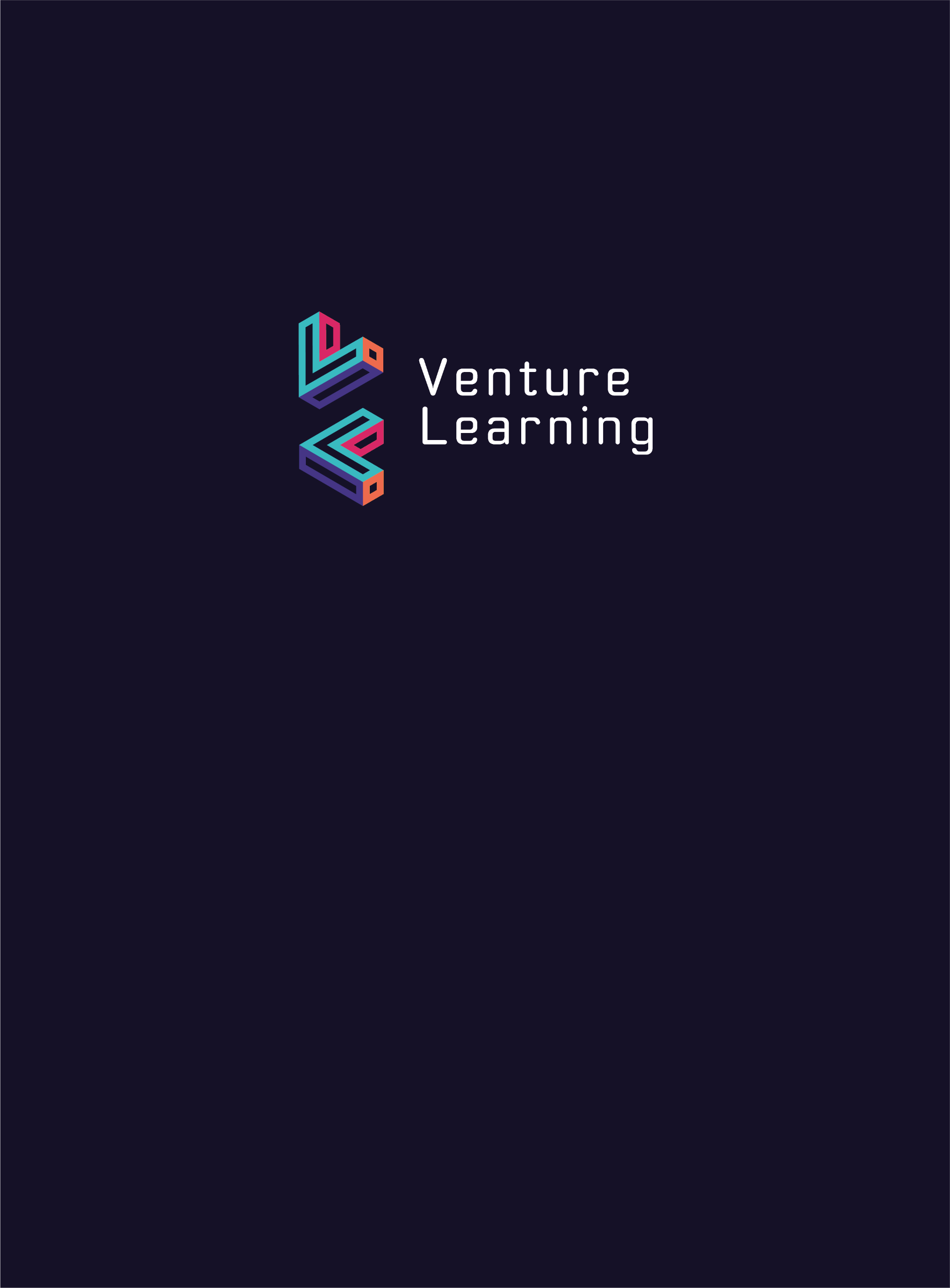 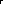  Safeguarding: Managing Allegations against adults                          working within Venture Learning. Policy StatementThe care and support of all children and young people is of paramount concern to all members of staff at Venture Learning. The Provision takes the day to day care of its Students, staff and volunteers very seriously. The Provision recognises that for large parts of Student’s life, teachers and support staff play a key and critical role in influencing and shaping their life; academically, socially and morally.The Provision takes allegations of any kind against an adult working within the Provision very seriously and this policy outlines the steps which should be taken when such allegations arise in  relation to Student welfare and safeguarding.All adults working within the Provision, children and young people and their parents/carers will be made aware of this policy and it will be available on the Provision’s websites for public access.This Policy affirms that any allegations should be dealt with robustly, without prejudice and with the co-operation of external agencies where appropriate and necessary. This Policy should be read alongside:Venture Learning: Site Specific Safeguarding Policy 2023 2024;Working Together to Safeguard Children – July 2022;DfE Keeping Children Safe in Education September 2023Local arrangements for managing allegations issued through the relevant LADO;The Children Act 2004;The Children and Social Work Act 2017;This document follows statutory guidance from the Department for Education when carrying out duties relating to handling allegations of abuse against adults working within the Provision.ResponsibilitiesEvery adult working within the Provision has a statutory responsibility to report all allegations of child abuse and to alert the Headteacher, Principal, or Finance Director, Stephen Fern, if the Principal is the subject of the allegation, if they suspect that child abuse may have occurred. Failure to report a child protection concern could result in disciplinary action.The Head of Centre and Directors are responsible for ensuring that employees are aware of their duty to report any allegation or concerns of a child protection nature. The failure to report may:put a child at risk; orimply a breach of the employee’s contractual duty.Allegations against Adults Working within the ProvisionConcerns can take many forms, including:a concern about an adult working within the Provision’s behaviour and attitude which is not conducive to the best care of children and young people;a lack of professionalism, especially staff speaking negatively about any part or functioning of the organisation;competency and ability; andfailure to follow the Provision’s agreed policy and practice.These types of concern should be dealt with internally.There are criteria within national and local guidance that indicate when concerns must be discussed with outside agencies, especially the LADO (LADO). This is a statutory role which gives advice, support and consultation on all matters relating to allegations against people in a professional and volunteer role involving children, young people and, if appropriate, vulnerable adults.Provision procedures must not be confused with statutory investigations carried out by Social Services or the Police. Internal investigations must only be carried out once the LADO and Police have concluded their involvement or at their request.Under the Provision’s Safeguarding Policy, the following must be discussed with the LADO where adults working within the Provision have:behaved in a way that has harmed a child, or may have harmed a child;possibly committed a criminal offence against or related to a child; orbehaved towards a child or children in a way that indicates he or she would pose a risk of harm if they work regularly or closely with children.Appendix 1 summarises the procedure for managing allegations and highlights when it is appropriate to make contact with the Designated Officer.Appendix 2 summarises the key responsibilities of the Designated Officer.The Provision’s Central Team must be notified of any such concerns via the notification form SGF4 (Appendix 4) and it will ensure that support is offered to all relevant parties, including the person against whom the allegation has been made.Appendix 3 has a list of Central Team contacts that can provide support when dealing with or subject to an allegation.It is acknowledged that concerns about adults working within the Provision will come from a variety of sources, sometimes other than from the person who may be the victim of any concerns. It is essential that all adults understand that no matter whether they are directly or indirectly affected by any concerns, they should be passed on.Dealing with Allegations against Adults Working within the Provision InvestigationsThere are three types of investigation:by Social Services and the Police;by the Police under criminal law; orby the Venture Learning  Provision in line with staff disciplinary procedures.If an allegation is made against an adult working within the Provision, the quick resolution of that allegation should be a clear priority to the benefit of all concerned. At any stage of consideration or investigation, all unnecessary delays should be eradicated.In cases where concerns must be discussed with the LADO(see Appendix 1), the Provision should not initiate an internal investigation into an allegation against the adult until consultation has taken place with the Designated Officer.When an allegation of abuse is made against an adult working within the Provision there must be an immediate consideration of whether a child is at risk of significant harm and in need of protection.All allegations or concerns must be immediately reported to the Head of Centre who will act as the Case Manager. If the Head of Centre is the subject of the allegation you must notify the Finance Director.The Case Manager (Head of Centre) will be responsible for:contacting the LADO to share the information about the allegation and to discuss the next steps;record decisions (including the rationale behind them);informing all parties, if no further action;discussing options for the person against whom the allegations are made with the Regional Education Director and Human Resources;attend, with the support of the Central Team, any appropriate strategy meeting if and when called.The discussions with the LADO will help the Case Manager to know the best options to deal with the allegations. If the matter is to be dealt with internally within the Provision or setting, the Head of Centre will, make very clear plans for managing the allegations, the impact on others and the preventative steps needed to avoid such a situation occurring again.If the LADO feels that the matter needs a formal investigation external to the Provision or the Provision this will take the form of a strategy meeting with clear multi-agency discussions and plans taking place.Agreement must be reached with the LADO (and the Police / Children’s Social Services if appropriate) and the Head of Centre as to how information is shared and maintained with the adult concerned throughout the investigative process.The Case Manager will keep a record of all agreed action and the strategies used including the rationale behind them throughout the investigation process.Supporting those InvolvedVenture Learning has a duty of care to its employees and volunteers and will act to manage and minimise the stress inherent in the allegations process. Individuals will be notified of any concerns or allegations as soon as possible and given an explanation of the likely course of action, unless there is an objection by Children’s Social Services or the Police. The adult will be advised to seek support from a colleague which may include representation from their professional body.The Case Manager will appoint a named person to keep the person who is the subject of the allegation informed of the progress of the case and consider what other support is appropriate for the individual.Arrangements must be made by the Case Manager to notify the parents or carers of a child(ren) of the allegation as soon as possible if they do not already know of it. However, where a strategy discussion is required, or the Police or Social Services need to be involved, the Case Manager should not do so until those agencies have been consulted and have agreed what information can be disclosed. Parents or carers should be kept informed about the progress of the case, and told the outcome where there is not a criminal prosecution, including the outcome of any disciplinary process. The deliberations of a disciplinary hearing, and the information taken into account in reaching a decision, will not normally be disclosed but the parents or carers of the child should be told the outcome in confidence.Parents and carers must be made aware of the requirement to maintain confidentiality about any allegations made against a teacher whilst investigations are on-going (Education Act 2002 section 141F paragraph 171). This contact will be made the by home school for the pupil, where applicable. It is extremely important that when an allegation is made that all parties make every effort to maintain confidentiality and guard against unwanted publicity while an allegation is being investigated or considered.Considering SuspensionThe possible risk of harm to children posed by an accused person should be evaluated and managed in respect of the child(ren) involved in the allegations. In some rare cases that will require the Case Manager to consider suspending the accused until the case is resolved.Suspension should not be an automatic response when an allegation is reported; all options to avoid suspension should be considered prior to taking that step. Based on assessment of risk, the following alternatives should be considered by the Case Manager with the support of the Directors before suspending the adult in which the allegation has been made against:redeployment within the Provision so that the individual does not have direct contact with the child(ren) concerned;providing another adult to be present when the individual has contact with children;redeployment to alternative work within the Provision so the individual does not have unsupervised access to children;moving the child(ren) to classes where they will not come into contact with the adult, making it clear that this is not a punishment and parents have been consulted; ortemporarily redeploying the adult to another role in a different location, for example an alternative Provision or work within the Provision.If immediate suspension is considered necessary, the rationale and justification for such a course of action should be agreed and recorded by both the Case Manager and the LADO. This must also include what alternatives to suspension have been considered and why they were rejected. Where it has been deemed appropriate to suspend the person, written confirmation will be sent within one working day explaining the reasons for the suspension.It is important to note that suspension is a neutral act which can protect the interests of both parties and is not a presumption of guilt.Particular care will be taken where the person is suspended to ensure they are kept informed of both the progress of their case and current work-related issues. The Provision will not prevent social contact with colleagues and friends unless such contact is likely to be prejudicial to the gathering and presentation of evidence.It is important to note that the decision to suspend can be taken at any point during the investigation.A referral to the DBS must be considered for any staff member for whom it is decided that they should be deployed to another area of work that is not regulated activity, or they are suspended through this policy.ResignationsIf the accused person resigns, or ceases to volunteer, this should not prevent an allegation being followed up in accordance with the statutory guidance ‘Keeping Children Safe in Education 2018’.OutcomesWhere a case has been referred to the LADO an outcome will be agreed at the end of the investigation:Substantiated: there is sufficient evidence to prove the allegation;Malicious: there is sufficient evidence to disprove the allegation and there has been a deliberate act to deceive;False / Unfounded: there is sufficient evidence to disprove the allegation;Unsubstantiated: there is insufficient evidence to either prove or disprove the allegation. The term, therefore, does not imply guilt or innocence.If the allegation is substantiated and the person is dismissed or the person resigns or otherwise ceases to provide his or her services, the LADO should discuss with the Case Manager and the Senior Director of HR whether the Provision will decide to make a referral to the DBS for consideration of inclusion on the barred lists; and in the case of a member of teaching staff whether to refer the matter to the National College for Teaching and Leadership (NCTL) to consider prohibiting the individual from teaching.Where it is decided on the conclusion of a case that a person who has been suspended can return to work, the Case Manager, with the support of the Senior Director of HR will consider how best to facilitate that. The Case Manager will also consider how the person’s contact withthe child(ren) who made the allegation can best be managed if they are still a Student at the Provision.Where the Provision considers Students have made malicious allegations, The Provision will therefore consider whether to apply an appropriate sanction which could include temporary or permanent exclusion from the Provision.Any allegations made by staff which the Provision considers to be malicious may be deemed to have breached Provision staff policies and could lead to disciplinary action being taken against the member of staff or termination to their services.Record KeepingDetails of allegations that are found to have been malicious should be removed from personnel records. However, for all other allegations it is important that a clear and comprehensive summary of the allegation, details of how the allegation was followed up and resolved, and a note of any action taken and decisions reached is kept on the confidential personnel file of the accused, and a copy provided to the person concerned.The record should be retained at least until the accused has reached normal pension age or for a period of ten (10) years from the date of the allegation if that is longer.Where an allegation is upheld, a copy of the statement or record should be kept on the section of a Student’s child protection file, which is not open to disclosure, together with a written record of the outcome of the investigation. If there are related criminal or civil proceedings, records may be subject to disclosure and therefore no assurances can be given on confidentiality.ReferencesCases in which an allegation was proven to be false, unsubstantiated or malicious should not be included in employer references. A history of repeated concerns or allegations which have all been found to be false, unsubstantiated or malicious should also not be included in any reference.Maintaining this Policy and ProcedureThis policy and procedure will be kept up to date and amended accordingly to reflect any changes in response to revised legislation and applicable guidelines.Appendix 1 – Summary of Procedure for Managing Allegations against Adults Working within the ProvisionAppendix 2 – Key Responsibilities of the Designated Officer (LADO)Management and overview of individual cases from all partner agencies;providing advice, information and guidance to Senior Managers;monitoring the progress of cases to ensure cases are dealt with within set timescales;ensuring a consistent and thorough process for all adults against whom allegations are made;responsibility for maintaining information databases in relation to all allegations and producing qualitative and quantitative reports for LSCBs and the DfE;attendance at or chairing strategy meetings and liaising with Chairs of strategy meetings (if not chairing); andcontributing to LSCB training programmes and awareness raising across Children’s workforce.Appendix 3 – Useful ContactsVenture Learning  ProvisionDesignated Officers (LADOs)National ContactsDocument OwnerRhys GriffithsVersion5.0Effective From01/09/2023Next Review Date01/09/2024NameRoleContact DetailsRhys GriffithsManaging Director: PrincipalRhys.griffiths@venturelearning.co.ukRich HillHead Teacher  Rich.Hill@venturelearning.co.ukStephen FernFinance Director Stephen.fern@venturelearning.co.ukNottingham City CouncilNottinghamshire County CouncilTina Wright0115 876 5501tina.wright@nottinghamcity.gov.uk  Hazel McKibbin0115 977 3921AgencyContact DetailsNSPCC Whistleblowing Advice Line0800 028 0285NSPCC Information Service0808 800 5000ChildLine0800 1111